ВВЕДЕНИЕВ  отчетном году деятельность администрации города была  направлена на экономическое и социальное развитие, совершенствование городской среды и эффективное использование ресурсов. Стабильно функционировали системы жизнеобеспечения города и учреждения социальной сферы.Итоги 2016 года свидетельствуют о том, что, несмотря на имевшиеся финансовые трудности, предпринятые меры по оптимизации и повышению эффективности расходования бюджетных средств позволили выполнить принятые обязательства. Приоритетными, как и на протяжении последних лет, оставались задачи повышения качества жизни населения и социально-экономического развития города.Работа администрации была сосредоточена на следующих ключевых направлениях:обеспечение максимальной мобилизации доходов бюджета муниципального образования «Город Астрахань»;оптимизация бюджетных расходов (муниципальный заказ, нормирование бюджетных расходов);повышение эффективности использования муниципальной собственности;создание условий для осуществления предпринимательской и инвестиционной деятельности на территории муниципального образования;улучшение состояния жилого фонда и объектов коммунального хозяйства;благоустройство и озеленение территории города;удовлетворение потребностей населения в социально-культурных услугах и здоровом образе жизни.Основные задачи администрации города были определены Стратегией развития муниципального образования «Город Астрахань» до 2021 года,  целевыми ведомственными и муниципальными программами, а также федеральными и региональными программами по различным направлениям деятельности.Особое внимание в работе администрации города в 2016 году было уделено вопросам сохранения экономической и социальной стабильности, обеспечения функционирования всех сфер жизнедеятельности города.Органы местного самоуправления в своей работе придерживалась принципиальной позиции открытости, соблюдения законности в работе с населением и доступности администрации для астраханцев.В соответствии со статьей 51 Устава муниципального образования «Город Астрахань» глава администрации города представляет отчет о деятельности администрации города за 2016 год.ОСНОВНЫЕ ПОКАЗАТЕЛИ СОЦИАЛЬНО-ЭКОНОМИЧЕСКОГО РАЗВИТИЯ ГОРОДАСоциально-экономическое развитие города – это повышение уровня развития и конкурентоспособности сферы производства и услуг, эффективности управления жизнедеятельностью города, качества жизни и культурного уровня населения.По данным официальной статистики в  2016 году основные  показатели социально-экономического развития г.Астрахани продемонстрировали стабильный результат.Индекс промышленного производства по итогам года составил 117,9 %, общий объем отгруженных товаров собственного производства, выполненных  работ и услуг (далее – общий объем) – 117,1% к уровню 2015 года.Наибольший рост в промышленном производстве наблюдался в добыче полезных ископаемых (130,9%). Определяющим фактором стала реализация крупного проекта освоения месторождения им. Филановского, в связи с этим доля данной отрасли в общем объеме по итогам года составила 64,1%.На долю обрабатывающих производств в формировании общего объема  приходится25%. Предприятиями этого вида деятельности отгружено товаров на сумму 48 млрд. руб., при этом индекс промышленного производства составил 102,5%.Отраслью, стабильно обеспечивающей потребности города в энергоресурсах, является «Производство и распределение электроэнергии, газа и воды». По итогам 2016 года объем услуг составил 21 млрд. руб. (10,9% в общем объеме), индекс промышленного производства – 97,6%. Небольшое снижение обусловлено проведением  мероприятий по энергосбережению в соответствии с Федеральным Законом от 23.11.2009 г. № 261-ФЗ «Об энергосбережении и о повышении энергетической эффективности и о внесении изменений в отдельные законодательные акты РФ», переходом на приборный учет энергоресурсов в многоквартирных домах и ворганизациях муниципальной бюджетной сферы.Инвестиции в основной капитал по крупным и средним предприятиям г. Астрахани за 2016 год сложились в объеме83,4 млрд. руб., что выше уровня предыдущего года на 5,4%. Объем работ, выполненных по виду деятельности «Строительство», составил в абсолютном выражении 8 млрд. руб. За 12 месяцев на территории города введено 334,6 тыс. кв. м. общей площади жилых домов, что на 9,3% больше, чем годом ранее.Рост наблюдался на рынке общественного питания. Его оборот составил 2,3 млрд. руб. или 120,6% к уровню 2015 года. Оборот розничной торговли в 2016 году составил 127,3 млрд. руб. Торгующими организациями сформировано 95,9% всего оборота, рынками – 4,1%. Объем платных услуг, оказанных населению в отчетном году, составил 18,1 млрд. руб. Уровень жизни населения города Астрахани по итогам 2016 года характеризуется следующими значениями статистических показателей: -средняя заработная плата на крупных и средних предприятиях составила  32 735,4  руб. с ростом  на 5,2% к аналогичному периоду  2015 года;-покупательная способность среднемесячной заработной платы составила 3,52 набора прожиточного минимума; -индекс потребительских цен составил 106,3%, снизившись по сравнению с 2015 годом на 9,2 п.п.Средний размер назначенных месячных пенсий увеличился на 2,8% и составил 11 707,6 руб. 	Суммарная задолженность по заработной плате на некоторых предприятиях обрабатывающих производств и по предоставлению прочих 
коммунальных услуг на 1 января 2017 года сложилась в размере 11 млн. руб. и уменьшилась на 1,5%.Уровень зарегистрированной безработицы в городе на конец 2016 года равен 0,9% от экономически активного населения.Уровень рождаемости по итогам года равен 14,5 в расчете на 1000 человек населения, уровень смертности – 11,7. Превышение числа родившихся над умершими способствовало естественному приросту населения города.II. ОСНОВНЫЕ НАПРАВЛЕНИЯ ДЕЯТЕЛЬНОСТИ АДМИНИСТРАЦИИ ГОРОДАСтратегическое планированиеСтратегическое планирование в муниципальном образовании «Город Астрахань» осуществлялось с учетом требований федерального закона №172-ФЗ «О стратегическом планировании в Российской Федерации».К документам стратегического планирования на муниципальном уровне относятся Стратегия развития города Астрахани на период до 2021 года, прогноз социально-экономического развития на среднесрочный период и муниципальные программы.Стратегия развития города Астрахани на период до 2021 годаАдминистрацией муниципального образования «Город Астрахань» разработана Стратегия развития города Астрахани на период до 2021 года (постановление №12412-м 29.12.2011), которая была одобрена Общественной палатой и экспертной группой. В 2016 году Стратегия дополнена разделом «Содействие развитию конкуренции» (постановление администрации муниципального образования «Город Астрахань» от 30.12.2016 №8940) в целях исполнения протокола от 24.10.2016 №3 заседания координационного совета по местному самоуправлению при Губернаторе Астраханской области.В соответствии со 172-ФЗ также разработаны и утверждены:Порядок разработки, корректировки, осуществления мониторинга и контроля реализации Стратегии социально-экономического развития муниципального образования «Город Астрахань» и плана ее реализации (постановление администрации муниципального образования «Город Астрахань» от 08.04.2016 №2268 с изменениями от 22.11.2016 №8004);Положение о форме, порядке и сроках общественного обсуждения проектов документов стратегического планирования муниципального образования «Город Астрахань» (постановление администрации муниципального образования «Город Астрахань» от 12.04.2016 №2401).В отчетном году начата актуализация стратегических направлений и целевых показателей, а также разработка Плана реализации Стратегии.Во исполнение статьи 12 172-ФЗ и постановления Правительства Российской Федерации от 25.06.2015 №631 Стратегия зарегистрирована в государственной автоматизированной информационной системе «Управление» и внесена в федеральный государственный реестр документов стратегического планирования.Прогноз социально-экономического развития городаПрогноз социально-экономического развития города является базовым документом, который включает в себя основные показатели развития отраслей экономики города. Разработка прогноза осуществляется  ежегодно и рассматривается как непрерывный процесс. Основной задачей прогнозируемого периода является стабилизация экономики города и повышение уровня жизни населения.На первом этапе разработанный прогноз согласован в министерстве экономического развития Астраханской области.На втором этапе уточненный прогноз одобрен распоряжением администрации муниципального образования «Город Астрахань» от 21.10.2016  №1536-рс цельюформирования основных параметров бюджета муниципального образования «Город Астрахань» на 2017 год и плановый период 2018 и 2019 годов.В трехлетнем плановом периоде 2017-2019 гг. прогнозируется рост индекса промышленного производства на 23,8%, инвестиций в основной капитал – на 5,4%, оборота розничной торговли – на 6%, среднемесячной зарплаты – на 2,8%.В отчетном году была проведена работа по приведению Порядка разработки прогноза социально-экономического развития муниципального образования «Город Астрахань»в соответствие со 172-ФЗ «О стратегическом планировании» (постановление администрации муниципального образования «Город Астрахань» от 12.04.2016 №2400 с изменениями от 02.12.2016 №8251).Во исполнение статьи 12 172-ФЗ и постановления Правительства Российской Федерации от 25.06.2015 №631 Прогноз зарегистрирован в государственной автоматизированной информационной системе «Управление» и внесен в федеральный государственный реестр документов стратегического планирования.Муниципальные и ведомственные программы администрации городаОдним из механизмов стратегического управления социально-экономическим развитием города являются муниципальные программы. Они служат инструментом реализации Стратегии социально-экономического развития города.Применение с 2016 года программно-целевого подхода к формированию бюджета позволило наиболее эффективно связать конечные цели, задачи муниципальных программ и мероприятия для их достижения с бюджетными расходами, что в конечном итоге обеспечивает прозрачность и подконтрольность расходования бюджетных средств.С 2016 года система муниципального программирования полностью переструктурирована и включает 15 муниципальных программ, в которые вошли ведомственные целевые программы, подпрограммы и основные мероприятия.В отчетном году начата работа по приведению Порядка разработки и реализации муниципальных программ в соответствие со 172-ФЗ «О стратегическом планировании».Оценка эффективности органов местного самоуправленияВ соответствии с Указом Президента Российской Федерации от 28.04.2008 №607, а также постановлением Правительства Российской Федерации от 17.12.2012 №1317 подготовлен Доклад главы администрации муниципального образования «Город Астрахань» о достигнутых значениях показателей для оценки эффективности органов местного самоуправления за 2015 год и их планируемых значениях на 2016-2018 годы, который представлен в министерство экономического развития Астраханской области для формирования сводного доклада по Астраханской области.Утвержденная система показателей позволяет оценить работу администрации города в сферах образования, дорожного хозяйства и транспортного обслуживания, жилищного строительства, жилищно-коммунального хозяйства.Исполнение местного бюджета. Сбор налоговБюджетная политика администрации города в отчетном году была направлена на укрепление налогооблагаемой базы, осуществление бесперебойного финансирования всех бюджетных назначений и исполнение взятых на себя обязательств.Бюджет муниципального образования «Город Астрахань» на 2016 год    впервые сформирован в программном формате. Благодаря планированию бюджета программным методом обеспечивается прозрачность расходования бюджетных средств. Городской бюджет за 2016 год исполнен по доходам на сумму 6 845,3 млн. руб.Налоговых и неналоговых доходов в отчетном году мобилизовано на сумму 3 943,3 млн. руб.Основными бюджетообразующими налогами и сборами городского бюджета являются налог на доходы физических лиц; налог, взимаемый по  упрощенной системе налогообложения; единый налог на вмененный доход; арендная плата за землю; земельный налог. Эти платежи имеют наибольший удельный вес в доходах городского бюджета:- налог на доходы физических лиц – 48,8%;- налог по  упрощенной системе налогообложения – 11,2%;- единый налог на вмененный доход – 7,9%;- арендная плата за землю –  6,7%;- земельный налог –  6,0%.В отчетном году в бюджет города по налогу на доходы физических лиц поступило 1 925,3 млн. руб.В целях формирования муниципального дорожного фонда предусмотрено поступление в местный бюджет акцизов на дизельное топливо, моторные масла, автомобильный и прямогонный бензин. При прогнозе на 2016 год по акцизам в сумме 50,8 млн. руб.  выполнение составило 52,3 млн. руб.или 102,9%. По сравнению с 2015 годом  поступления по акцизам увеличились на 1,6 млн. руб. или на 3,2%.  Доля акцизов в структуре доходов составляет 1,3%.По налогу, взимаемому в связи с применением упрощенной системы налогообложения (УСНО), в городской бюджет мобилизовано средств в сумме 443,1 млн. руб. Прогноз выполнен на 101,7%. По сравнению с 2015 годом  поступления по налогу увеличились на 10,4 млн. руб. и составили 102,4%. Рост поступлений по данному налогу обусловлен увеличением в 2016 году налогооблагаемой базы в связи с применением коэффициента-дефлятора на 0,182 процентных пункта в соответствии с Приказом Министерства экономического развития Российской Федерации от 20.10.2015 года №772 «Об установлении коэффициентов-дефляторов на 2016 год».По единому налогу на вмененный доход для отдельных видов деятельности (ЕНВД) в местный бюджет поступило 312,6 млн. руб. Выполнение прогноза составило 100,7%. По сравнению с 2015 годом поступления по ЕНВД увеличились на 23,0 млн. руб. и составили 107,9%. Рост поступлений связан с увеличением с 1 января 2016 года корректирующего коэффициента К2 в соответствии с решением Городской Думы муниципального образования «Город Астрахань» от 27.11.2015 года №42.По земельному налогу в бюджет города поступило 237,9 млн. руб.  Прогноз выполнен на 106,4%.По налогу на имущество физических лиц платежи составили 114,1 млн. руб. Прогноз выполнен на 104,7%. Доля налога в структуре доходов бюджета составила 2,1%. Поступления по данному налогу увеличились на 29,1 млн. руб. или на 34,3% к уровню 2015 года. Такой рост обусловлен планомерной работой администрации города по сокращению задолженности по имущественным налогам, проводимой в течение года с населением, а также руководителями муниципальных бюджетных учреждений. В рамках деятельности межведомственного координационного совета на заседаниях постоянно рассматривались вопросы погашения задолженности по имущественным налогам должностных лиц и работников приглашенных организаций, проводилась работа по подключению к интернет-сервису Федеральной налоговой службы «Личный кабинет налогоплательщика».Кроме налогов местный бюджет также формируют:-доходы от использования муниципального имущества (431,4 млн. руб.);-доходы от продажи земли, находящейся в муниципальной собственности (155,6 млн. руб.) и другие.Основную долю доходов от использования имущества занимает арендная плата за землю (61,8%), платежи по которой в отчетном году составили  266,5 млн. руб. В сравнении с 2015 годом  поступления увеличились на 14,1 млн. руб. или на 5,5%. От аренды имущества в бюджет города поступило 30,2 млн. руб.  От реализации имущества поступило 97,4 млн. руб. Прогноз исполнен на 101,5%. От реализации земельных участков в бюджет города поступило 55,8 млн. руб. Прогноз исполнен на 104,3%. По сравнению с 2015 годом поступления увеличились на 5,7 млн. руб. или на 10,9%.Одним из источников доходной части местного бюджета в отчетном году являлись безвозмездные поступления из бюджетов вышестоящего уровня – федеральные и областные межбюджетные трансферты. Безвозмездные поступления в бюджет города за отчетный период составили 2 902 млн. руб. Прогноз безвозмездных поступлений исполнен на 96,1%. Финансовые вливания из вышестоящих бюджетов в целом уменьшились на 18,9% по сравнению с 2015 годом.Дотации городскому бюджету поступили в объеме 245,4 млн. руб., что соответствует запланированной сумме ассигнований 2016 года.Субсидии поступили в объеме 124,5 млн. руб. или 52,4% от предусмотренных средств из вышестоящих бюджетов.  Денежные средства недополучены по таким мероприятиям, как:- обеспечение мероприятий по переселению граждан из аварийного жилищного фонда в рамках подпрограммы «Переселение граждан из непригодного для проживания жилищного фонда» государственной программы «Развитие жилищного строительства в Астраханской области»;- на реализацию мероприятий по подготовке и проведению чемпионата мира по футболу в 2018 году в Российской Федерации в рамках подпрограммы «Развитие массового спорта и физкультурно-оздоровительного движения в Астраханской области» государственной программы «Развитие физической культуры и спорта в Астраханской области». Субвенции исполнены на сумму 2 665,8  млн.руб. или на 100% от утвержденного прогноза. Субвенции, полученные из вышестоящего бюджета, направлены городом на расходы по осуществлению отдельных государственных полномочий, в основном по отрасли  «Образование».Иные межбюджетные трансферты исполнены на 78,5% от утвержденного прогноза на сумму 36,9 млн.руб. по следующим направлениям:-развитие дорожного хозяйства – 27,7 млн. руб.,-исполнение наказов избирателей депутатам Астраханской области – 6,7 млн. руб.,-содержание комиссии по делам несовершеннолетних – 2,5 млн. руб.За отчетный год, исходя из вышеперечисленного, расходы городского бюджета исполнены на сумму 6 951,8 млн. руб. или 94,5% к утвержденной  бюджетной росписи в объеме 7 358,0 млн. руб.Наибольшую долю в расходах городского бюджета (57,6%) занимает отрасль «Образование». За отчетный год на данную отрасль было направлено денежных средств в объеме 4 002,2 млн. руб. В структуре расходов на образование основными направлениями являлись реализация государственного стандарта общего (2 639,0 млн. руб.) и дошкольного (1 224,0 млн. руб.) образования, молодежная политика и оздоровление детей в каникулярный период (27,2 млн. руб.) и другие  направления. По данной отрасли отражены текущие расходы по общеобразовательным учреждениям (начальные школы-детские сады, средние общеобразовательные школы, открытые (сменные) общеобразовательные школы, школы-интернаты, учреждения дополнительного образования детей), а также расходы по уходу и присмотру за детьми в детских дошкольных образовательных учреждениях, включая заработную плату и продукты питания.Финансирование «Национальной экономики» города составило 894,6  млн. руб. (12,9% в общих расходах). Основную часть  расходов по этой статье составили денежные средства, направленные на развитие дорожного хозяйства (706,2 млн. руб.).В общем объеме расходы на долю раздела «Жилищно-коммунальное хозяйство» пришлось 10,5%, что составило 730,2 млн. руб., в том числе:-жилищное хозяйство – 203,4 млн. руб.;-коммунальное хозяйство – 24,4 млн. руб.;-благоустройство и санитарная уборка города – 401,7 млн. руб.;-другие вопросы в сфере ЖКХ – 100,7 млн. руб.Расходование  указанных средств осуществлялось в рамках муниципальных программ.Основная доля бюджетных ассигнований предусмотрена на текущие расходы по благоустройству, санитарной уборке города, текущий ремонт и содержание установок наружного освещения, обеспечение мероприятий по переселению граждан из аварийного жилищного фонда. В 2016 году расходы по отрасли «Культура» составили 83,5 млн. руб. В данном разделе отражены расходы по МКУК «Централизованная городская библиотечная система» и МБУК «АДК «Аркадия», а также расходы на комплектование книжных фондов библиотек. На финансирование отрасли «Физическая культура и спорт» было направлено 99,6 млн. руб. на  текущие расходы муниципальных спортивных учреждений.В 2016 году продолжено сокращение  затрат на содержание органов власти. С этой целью разработаны и вступили в силу нормативы, ограничивающие количество служебного автомобильного транспорта  и передвижной (мобильной) связи для чиновников, оптимизировано неэффективное бюджетное учреждение, обеспечивающее содержание муниципальных органов.  Принята новая структура, которая позволила оптимизировать как штатную численность, так и расходы на оплату труда по аппарату управления.  Общие расходы  сокращены на 9,6 млн. руб., а именно на оплату труда работников аппарата.Управление муниципальной собственностьюЭффективное управление муниципальной собственностью способствует стабильной работе муниципальных предприятий и учреждений, поступлению доходов в местный бюджет, качественному выполнению муниципальных услуг. Деятельность администрации города в этой сфере велась по нескольким направлениям. Аренда земли.В 2016 году было проведено 10 аукционов на право заключения договоров аренды земельных участков, по результатам которых было заключено 45 договоров аренды для строительства объектов капитального строительства. По результатам аукционов в городской бюджет поступило 23,5 млн. руб.Кроме того, проведено 3 аукциона по продаже права на заключение договоров аренды, по итогам которых заключены 5 договоров аренды для целей, не связанных со строительством. От продажи права аренды поступило 1,9 млн.руб.Общая площадь предоставленных земельных участков для строительства объектов капитального строительства составила 30 098 кв.м, а для целей, не связанных со строительством, – 2 080 кв.м.Продолжалась претензионная работа по сокращению задолженности по арендной плате за земельные участки. В отчетном году арендаторам направлены 1193 требования о погашении задолженности. Из них удовлетворено 556 претензий, что составило 47,4% от общего количества направленных претензий на сумму 36,6 млн. руб.За 2016 год на заседаниях комиссии по работе с юридическими и физическими лицами, имеющими задолженность за пользование земельными участками, рассмотрены материалы по 342 должникам на сумму 84,3 млн.руб. В результате добровольно было оплачено 15,8 млн. руб. или 18,7% от общей суммы задолженности. По 184 неплательщикам направлены исковые заявления в суды различных инстанций.С целью формирования базы для исчисления земельного налога по состоянию на конец отчетного года заключено 916 договоров купли-продажи земельных участков обшей площадью 34,38 тыс. кв. м. на сумму 48 млн.руб. Всего за  2016 год с учетом оформленных договоров в предыдущие годы в городской бюджет поступило 55,8млн.руб.В отчетном году от аренды имущества в бюджет поступило 30,2 млн. руб. или 100,6% к уровню2015 года.Администрацией города проводилась планомерная работа по обеспечению своевременного поступления арендных платежей в местный бюджет. В целях погашения задолженности 127 неплательщикам были направлены претензии о погашении задолженности по арендной плате и пени на общую сумму 20,6 млн. руб. На заседаниях комиссии по недоимке рассмотрены материалы по 116 должникам, взыскано 1,8 млн. руб. В 2016 году было подготовлено и проведено 8 аукционов на право заключения договоров аренды объектов нежилого муниципального фонда, на которых было выставлено 45 объектов, продано право по 22 объектам общей площадью 1 626,4 кв. м.Большое внимание уделялось вопросам приватизации объектов муниципальной собственности. Было продано 29 объектов приватизации на 16торгах по продаже имущества, находящегося в собственности муниципального образования. За отчетный год реализовано объектов на 97,4млн. руб., из них по аукционам – на 65 млн.руб., по преимущественному праву – на 32 млн.руб.Кроме того, источником доходов местного бюджета являются платежи за место по договорам на установку и эксплуатацию рекламных конструкций. По этому виду за отчетный год в бюджет города мобилизовано 4 млн. руб. На основании утвержденных схем размещения рекламных конструкций в 2016 году проведено 9 аукционов на право заключения договоров на установку и эксплуатацию рекламных конструкций. По итогам аукционов заключено 160 договоров.В бюджет поступило 15,9 млн.руб.Исполнение муниципального заказаСистема муниципального заказа является одним из самых важных регуляторов экономических процессов на муниципальном уровне. Муниципальный заказ способствует снижению затрат на отдельные виды товаров и услуг, их приоритетному развитию, сокращению сроков исполнения и обеспечению качества.Система муниципальных закупок осуществляется в рамках федерального закона №44-ФЗ. Все этапы проведения торгов осуществляются публично, информация о размещении заказов доступна на официальном сайте Российской Федерации zakupki.gov.ru и электронных площадках.По итогам 2016 года всего было заключено 20 342 контракта на общую сумму 3 368 млн. руб. Преобладающим способом определения поставщика в отчетном году являлся электронный аукцион – 47,1% от стоимости контрактов. На контракты и договоры по закупкам у единственного поставщика приходится 32,6%.У субъектов малого предпринимательства и социально ориентированных некоммерческих организаций произведено закупок на сумму 243,7 млн. руб.По итогам размещения заказа на поставки товаров, выполнение работ, оказание услуг для муниципальных нужд получена экономия, которая  составила 178 млн. руб. (7,5% от общего объема закупок), в том числе по итогам проведения:- электронного аукциона – 161,2 млн. руб. (90,53%);- запроса котировок – 7,1 млн. руб. (3,99%);- открытого конкурса – 9,6 млн. руб. (5,37%);- запрос предложений – 0,2 млн. руб. (0,11%).Инвестиционная политикаИнвестиции являются важнейшим фактором поддержания конкурентоспособности и устойчивого развития города. Привлечение инвестиций в экономику и их освоение способствуют повышению производственного потенциала, созданию оптимальных условий для всех субъектов хозяйствования, решению социальных проблем, поддержке малого и среднего бизнеса.Инвестиционная политика администрации муниципального образования «Город Астрахань в отчетном году была направлена на развитие муниципального частного партнерства и повышению конкуренции в отраслях экономики.В условиях недостатка инвестиционных ресурсов  для обеспечения стабильного развития экономики города особую актуальность приобретает сотрудничество муниципалитета с частным бизнесом в форме муниципально-частного партнерства (МЧП).Наиболее распространенной формой МЧП является концессия, которая предусматривает получение частным инвестором во владение и пользование муниципального имущества на определенный срок, в течение которого он должен за свой счет создать или реконструировать полученное имущество и осуществлять эффективное управление им.Для всесторонней проработки реализуемых и планируемых к реализации на территории города инвестиционных проектов в рамках МЧП и концессии создана инвестиционная комиссия.В целях регулирования отношений, возникающих в связи с подготовкой и заключением концессионных соглашений, в отношении объектов, находящихся в собственности или подлежащих передаче после их создания (реконструкции) в собственность муниципалитета, утверждено Положение о порядке подготовки, заключения и контроля реализации концессионных соглашений на территории муниципального образования «Город Астрахань».В рамках механизма концессии в 2016 году велась работа над следующими проектами:организация парковочного пространства на территории муниципального образования «Город Астрахань». Данный проект призван улучшить экологическую обстановку в городе, справиться с проблемой «хаотичного паркования» на улицах Астрахани и создать возможность для комфортного передвижения пешеходов, средств общественного транспорта и автомобилей. Проект будет реализован за счет средств инвестора и в дальнейшем предусмотрено отчисление инвестором части поступлений за оплату парковочных мест в бюджет муниципального образования «Город Астрахань». По окончании проекта город получит безвозмездно в пользование все основные средства, созданные в результате реализации концессионного соглашения.передача концессионеру муниципальных бань в целях реконструкции. На основании Федерального закона от 25.02.1999 №39-ФЗ «Об инвестиционной деятельности в Российской Федерации, осуществляемой в форме капитальных вложений», закона Астраханской области от 13.04.2011 №17/2011-ОЗ «О государственной поддержке инвестиционной деятельности в Астраханской области» ведется работа по формированию нормативной правовой базы для привлечения инвестиций путем заключения инвестиционных соглашений.Инвестиционная политика администрации города в отчетном году была направлена на создание условий для привлечения инвесторов, а так же активизации инвестиционной деятельности городских хозяйствующих субъектов с целью обеспечения комплексного и устойчивого развития г.Астрахани.Приоритетными задачами данного направления явились формирование инвестиционно-привлекательного имиджа города и оказание содействия в реализации инвестиционных проектов.В целях осуществления заявленных задач в соответствии с приоритетами развития города ведется поиск инвесторов в сфере строительства по различным направлениям:-застройка жилых микрорайонов; -строительство объектов коммерческой недвижимости;-строительство объектов «индустрии гостеприимства» (ресторанного, гостиничного бизнеса, сферы отдыха и развлечений, киноиндустрии);-строительство крупноформатных торговых центров, специализированных и узкоспециализированных магазинов различных форматов.В настоящее время на астраханском рынке построены и успешно функционируют крупные торговые центры, бизнес-центры, объекты розничных-торговых сетей, такие как Лента, Metro Cash&Carry, O’Кей, Магнит, Пятерочка, Покупочка. В 2017 году в Астрахани  в рамках строительства торгово-развлекательного комплекса «Астра-Парк» на Аэропортовском шоссе планируется строительство первой очереди - гипермаркета строительных и отделочных материалов ЛеруаМерлен. Также планируется строительство второго на территории города гипермаркета «Лента». Ведется активная работа по привлечению  ритейлеров, как мировых брендов, так и российских представителей. В ходе проведения инвестиционного поиска направлены коммерческие предложения в такие компании как OBI, Ашан, Лента, ЛеруаМерлен,  дочерние компании Х5 RetailGroup (торговый дом «Перекресток», торговая сеть «Карусель»).С целью активизации инвестиционной политики в городе, снижения административных барьеров, увеличения объёма частных инвестиций  ведется актуализация и размещение на сайте администрации муниципального образования «Город Астрахань» плана развития объектов инфраструктуры в городе, необходимой для инвесторов  в ходе реализации инвестиционных намерений и перечня муниципальных земель и имущества города, предлагаемых потенциальным инвесторам для размещения инвестиционных объектов.Важным условием для повышения инвестиционной привлекательности города является создание здоровой конкурентной среды. Для установления системного и единообразного подхода к осуществлению деятельности органов местного самоуправления по созданию условий для развития конкуренции между хозяйствующими субъектами в отраслях экономики:утвержден Стандарт развития конкуренции на территории муниципального образования «Город Астрахань»;создана рабочая группа по внедрению Стандарта развития конкуренции на территории муниципального образования «Город Астрахань»;разработан план мероприятий по содействию развития конкуренции на территории муниципального образования «Город Астрахань».Поддержка малого и среднего предпринимательстваРазвитие малого и среднего предпринимательства в социальном аспекте – это занятость и улучшение качества жизни горожан, в экономическом – развитие города, повышение качества и конкурентоспособности производимых товаров и услуг, увеличение налоговых поступлений в бюджет муниципального образования «Город Астрахань».На создание благоприятных условий для ведения предпринимательской деятельности в городе Астрахани и ее популяризацию среди молодежи и населения города в целом направлена муниципальная программа «Развитие субъектов малого и среднего предпринимательства и повышение инвестиционной привлекательности города Астрахани».Успешно реализуется проект «Школа молодого предпринимателя». В проекте приняли участие 17 молодых людей, которые успешно презентовали свои бизнес-проекты и получили свидетельства о прохождении обучения. Реализация данного проекта позволила выявить активных и одаренных предпринимательскими способностями молодых людей, обучить теоретическим основам предпринимательства, а также позволила молодым людям увидеть отклики и предложения от бизнес-сообщества города.Кроме того, для выпускников 2014-2016 годов Школы молодого предпринимателя были организованы и проведены следующие мероприятия:выездная ознакомительная экскурсия в бизнес-инкубатор АУ АО «Астраханский областной инновационный центр»;конференция совместно с Центром профессиональной компетенции молодежи и министерством экономического развития Астраханской области на тему: «Определение перспектив развития молодежного предпринимательства города Астрахани и Астраханской области».Состоялось два заседания координационного Совета в области развития малого и среднего предпринимательства при главе администрации муниципального образования «Город Астрахань» по вопросам:реализации преимущественного права арендаторов на приобретение арендуемых нежилых помещений;ситуации в области пассажирских перевозок, выдачи разрешения на строительство, о применяемых успешных муниципальных практиках.Для популяризации предпринимательской деятельности среди молодежи и населения города в целом проведено два конкурса «Лучшее малое предприятие года» и «Украсим город вместе», в которых приняли участие 30 субъектов бизнеса.В отчетном году было организовано 9 семинаров для начинающих предпринимателей и представителей малого и среднего бизнеса, в которых приняли участие более 225 субъектов. Основными темами семинаров стали вопросы развития бизнеса, налогообложение, предоставление льгот и другие.По вопросам поддержки малого и среднего предпринимательства в 2016 году был проконсультировано более 700 человек.Планирование застройки территории города. Градостроительное проектирование. Реализация генерального планаПланирование застройки территории города велось в соответствии с Генеральным планом города и Правилами землепользования и застройки г. Астрахани, являющимися основой для создания условий устойчивого развития города с учетом особенностей его социально-экономического положения.В рамках реализации Генерального плана развития города Астрахани до 2025 года в 2016 году утверждены 52 проекта по планировке территории на общую площадь 606,8 га, что составляет 2,9% от общей площади территории города Астрахани и 108,5% от соответствующего показателя за 2015 год.Всего по состоянию на 31.12.2016 г. за счет средств местного бюджета и внебюджетных источников разработана и в соответствии с градостроительным законодательством утверждена документация по планировке территории площадью 3169,31 га, что составляет 15,2% от общей площади территории города Астрахани.За счет средств местного бюджета подготовлены 8 проектов планировки и межевания территории общей площадью 97,03 га, из них:- территория для строительства ЛНС и сетей ливневой канализации по ул. Полякова от ул. Савушкина до ул. Куйбышева и по ул. Куйбышева от ул. Полякова до ул. Анри Барбюса в Ленинском районе (3,98 га);-2 линейных объекта – ул. Н. Островского от ул. Пороховой до развязки по ул. Бродской в Советском районе (8,75 га), от ул. Красноармейской до ул. Яблочкова в Ленинском районе (5,44 га);-5 площадных объекта: под строительство жилых домов в границах улиц Александрова, Адм. Нахимова, 1-я Котельная и берега Золотого Затона в Советском районе (38,85 га);в пос. Стрелецкое (11,41 га),в районе железнодорожного вокзала (8,05 га), в границах улиц Ак. Королева, Победы, пл. К. Маркса, ул. Калинина в Кировском районе (19,83 га),внесение изменений в документацию по планировке и межеванию территории в районе улицы Еланской в Кировском районе (0,72 га).В 2016 году создан Геоинформационный портал города Астрахани – Интерактивная карта МО «Город Астрахань», которая объединяет в себе данные дежурной карты города в векторном виде и информацию о планируемом развитии территории, включающих схемы Генерального плана развития г. Астрахани и Правил землепользования и застройки, а также карты инвестиционных площадок.В 2016 году завершен перевод топографических планшетов в электронный вид. Продолжалась работа в дополнительном модуле по двум блокам: ведение дежурного плана; создание цифровой модели города. Это позволит любому заинтересованному лицу получить полную информацию об интересующих его земельных участках, включая виды разрешенного использования земельных участков, ограничениях  использования земельных участков и объектов капитального строительства и т.д. Интерактивная карта МО «Город Астрахань» подразумевает не просто открытый доступ к данным, но и открытость органов власти для взаимодействия с горожанами, проектировщиками, инвесторами и другими заинтересованными лицами.В настоящее время Геоинформационный портал города Астрахани (Интерактивная карта МО «Город Астрахань») размещен в сети «Интернет» по адресу:  map.30gorod.ru  и  доступен неограниченному кругу лиц.Администрация города большое внимание уделяет развитию застроенных территорий, которое позволяет комплексно решать вопросы ликвидации ветхого и аварийного жилого фонда, а также обеспечить территорию города объектами социальной и инженерной инфраструктур.За отчетный год принято 8 решений о развитии застроенных территорий общей площадью 25,7 га, проведено 13 аукционов, по результатам которых заключено 11 договоров по территориям площадью 23,5 га во всех районах города: по ул. Бэра (№№28-36), Ахшарумова (№№113-93) (4,81 га); ул. Плещеева, Волжской, Бакинской (2,47 га); ул. Сен-Симона, Костина, Рабочей, Грибоедова, Ярославской, переулками Кронштадтским, Островского (3,88 га) и др.В ноябре 2016 года администрацией города и инвесторами из Краснодарского края  было подписано соглашение о комплексной застройке территории улиц Бэра, Трофимова, Мусы Джалиля и Ахшарумова (площадью 3,65 га). По проекту здесь будет благоустроенный микрорайон с многоэтажными домами и всей необходимой для комфортной жизни горожан инфраструктурой: спортивные и детские площадки, парковки для автотранспорта, зоны отдыха. Общая площадь жилья, введенного в строй на этой территории, составит 83 тысячи квадратных метров.По состоянию на 31.12.2016 на территории муниципального образования «Город Астрахань» осуществлялась реализация 31 договора о развитии застроенных территорий на общую площадь 51,6 га.В рамках исполнения Регламентов администрации города по предоставлению муниципальных услуг за отчетный год выдано: -738 градостроительных планов земельных участков; -110 разрешений на ввод объектов в эксплуатацию (из которых 21 – объект многоэтажного жилищного строительства);-610 разрешений на строительство;-487 документов о переустройстве и перепланировке жилых помещений;-262 решения о переводе жилых помещений в нежилые и наоборот.Городское строительство. Развитие строительного комплекса.Строительный комплекс относится к числу ключевых отраслей экономики и напрямую связан с социально-экономическим развитием города.Администрацией города в строительной сфере большое внимание уделялось вопросам создания эффективной инженерно-коммунальной инфраструктуры, формированию рынка доступного жилья и обеспечению комфортных условий проживания граждан.Выполнение поставленных  целей осуществлялось в рамках  реализации муниципальных и ведомственных целевых программ:МП «Переселение граждан города Астрахани из аварийного жилищного фонда в 2013-2017 годах»:-Завершено строительство 192-кв. жилого дома по ул. Нововосточная, д.21;-Заключены соглашения о выкупе 12 жилых помещений и долей земельных участков, выплаты по которым произведены в полном объеме; -Приобретено 10 благоустроенных квартир для переселения граждан,  проживающих в  аварийном  жилищном фонде.ВЦП «Капитальное строительство и реконструкция объектов собственности муниципального образования «Город Астрахань»:-Снесено 98 аварийных домов (11 500 км.м.);-Спроектированы и построены  тепловые сети к 192-х квартирному жилому дому по ул. Нововосточная, д.21.Подпрограмма «Приведение эксплуатационных характеристик муниципального жилищного фонда на территории города Астрахани в соответствии с требованиями государственных стандартов, норм и правил»:Выполнены:-Предаварийные мероприятия по укреплению конструкций жилых домов по ул. Красная Набережная, 46 Г и ул. Лычманова, 25;-Противоаварийные мероприятия жилых домов по ул. 3-й проезд Рождественского, 3 А иул.Нечаева, 40 А;-Капитальный ремонт квартир: №6 в доме по ул. Чехова,76/6; №43 А по ул. Краснопитерской/ул. Космонавта В. Комарова, 141/144; жилого помещения квартиры №11 Б по ул.Епишина/ ул.Дарвина, 62/27;-Текущий ремонт квартиры №114 по ул. Татищева, корп. 17 А.Кроме того, ведутся ремонтно-восстановительные  работы по объекту культурного наследия «Дом гостиничный с торговыми лавками (подворье) УсейногоАджи, до 1884г.» по адресу нежилое помещение №47 по ул. Ленина/ ул. Кирова/ ул. Красного Знамени, 11/27/12 А.Подпрограмма «Развитие дорожного хозяйства города Астрахани»:-Отремонтирована автомобильная дорога по улице С. Перовской (от ул. Студенческая до ул. Никитинская);-Осуществлен 1 этап ремонта проезда по ул. Печенегская (около Храма Преображения Господня);-Построена подъездная автодорога от трассы Астрахань-Камызяк до бугра Иван-Макар;-Начата работа по капитальному ремонту моста в створе ул. Соликамская через р. Кривая Болда в Ленинском районе;-Начата работа по ремонту асфальтобетонного покрытия городской автомобильной дороги (от пл. Заводскаядо пер.8-й Сквозной);Подпрограмма «Строительство, реконструкция и капитальный ремонт объектов образования города Астрахани»:-Выполнен капитальный ремонт в 5 образовательных учреждениях: в 4 детских садах (№29, 80, 85, дошкольного подразделения СОШ №57); школе №74;-Проведен ремонт чаши бассейна в школе №37 (ул. Боевая);-Начата работа по капитальному ремонту здания ООШ №3. МП «Развитие физической культуры и спорта на территории города Астрахани»:В 2016 году заключен муниципальный контракт на выполнение работ по объекту «Реконструкция тренировочной площадки на муниципальном стадионе «Астрахань», г. Астрахань, ул. Ползунова, д.1б.Кроме того, в отчетном году на территории города введены в эксплуатацию 45 объектов различного назначения, в том числе: -трибуны запасного стадиона на 3000 мест со встроенным зданием административно-бытового комплекса на 400 кв.м, козырьком над центральной трибуной на 300 мест, VIP зоной на 30 мест на стадионе «Центральный» (застройщик –  Государственное автономное учреждение АО «Футбольный клуб «Волгарь»); -пристрой к учебному корпусу №1 Астраханского государственного технического университета (застройщик – ФГБОУ ВПО «АГТУ»).Строительными организациями построен 21 многоквартирный жилой дом по улицам: Балашовская/пер. Линейный (жилой комплекс «Времена года»); Баха, 10 и Моздокская, 18 (498 квартир); ул. Нововосточная, 21 (192-квартирный дом); С. Перовской, 10, корп.1 (168-квартирный дом); Аксакова, 14, корп.3 (12-этажный 154 квартирный дом); Фурманова, 9 (150-квартирный жилой дом с нежилыми первыми этажами); 3-я Зеленгинская (142-квартирный дом); Менжинского, 3 (190-квартирный индивидуальный жилой дом);Латышева, 3л, 3к (265 квартир); Маркина, 71 (95-квартирный дом); ул. Донбасская, 3 (жилой многоквартирный дом с нежилым первый этажом и встроенной автостоянкой на цокольном этаже); ул. Савушкина, 6д (75-квартирный дом); Белгородская, 9, корп.2 (72-квартирный дом) и др.В 2016 году на территории г. Астрахани введено жилья общей площадью 334,6 тыс. кв.м, что на 9,3% выше уровня 2015 года. Площадь введенных в действие многоквартирных жилых домов составила 164,6 тыс. кв.м, а построенного индивидуальными застройщиками жилья – 169,1 тыс.кв.м., что на 35,6% выше уровня 2015 года (124,7 тыс.кв.м.).Жилищная политика. Учет и распределение жильяЖилищная политика администрации города направлена на обеспечение и удовлетворение потребности горожан в благоустроенном жилье.В целях реализации основных направлений велась работа по:федеральным и областным программам;отселению граждан из жилых помещений, признанных в установленном  порядке непригодными для проживания  и подлежащих сносу; исполнение решений районных судов о предоставлении жилых помещений гражданам во внеочередном порядке;предоставлению  гражданам  жилых помещений маневренного фонда на период проведения капитального ремонта в многоквартирных домах, а также лицам, жилье которых пострадало в результате чрезвычайных ситуаций; сбор платы за наем муниципального жилья;инвентаризации муниципальных жилых помещений с целью выявления свободного жилищного фонда.В 2016 году по Федеральной программе «Жилье для российской семьи», утвержденной Постановлением Правительства РФ «Обеспечение доступным и комфортным жильем и коммунальными услугами граждан РФ», поставлены на учет 28 семей, имеющих право на приобретение жилья эконом класса, проживающих на территории Астраханской области. Всего в списке значатся 139 семей.В отчетном году велась работа по обеспечению жильем граждан, страдающих тяжелыми формами хронических заболеваний, имеющих право на внеочередное предоставление жилья (на учете состоит 70 человек). В результате данной категории граждан было предоставлено 17 квартир общей площадью 557,1 кв.м.Приоритетным направлением в деятельности администрации города являлось отселение граждан из жилых помещений,признанных в установленном порядке непригодными для проживания и подлежащими сносу, в рамках которого:предоставлены:-369 новых квартир общей площадью 15307,4 кв.м;-226 жилых помещений маневренного фонда;-31 жилое помещение из вторичного муниципального жилищного фонда;освобождены 10331 кв.м ветхого и аварийного фонда от регистрации, проживания и прав третьих лиц;завершено отселение граждан из 6 жилых домов (бывших ведомственных общежитий);отселены:-324 семьи в жилые помещения по договорам социального найма;-161 семья – собственники жилья в жилые помещения маневренного фонда до завершения с ними расчётов в рамках ст. 32 Жилищного Кодекса;-20 семей в жилые помещения маневренного фонда на время проведения капитального ремонта жилья.Ежегодно ведется работа по формированию списка нуждающихся в жилых помещениях для получения социальных выплат на приобретение (строительство) жилья. Всего за 2016 год на учет встали: -108 многодетных семей, претендующих на предоставление жилья по договорам социального найма из государственного жилищного фонда; -212 многодетных семей, претендующих на предоставление социальной выплаты для приобретения жилья; -21 участник ликвидации последствий аварии на Чернобыльской АЭС, вынужденных переселенцев, изъявивших желание получить государственный жилищный сертификат. Также проведена работа с целью исключения граждан, у которых отсутствуют основания состоять на учете в качестве нуждающихся в жилом помещении.За отчетный год с целью упорядочения жилищных отношений с гражданами, проживающими в муниципальном жилищном фонде,  заключено 315 договоров социального найма, подготовлено 197 дополнительных соглашений, передано в порядке приватизации 980 жилых помещений, в том числе в административном порядке – 493.За 2016 год, несмотря на принимаемые меры в достижении положительных результатов по всем направлениям реализации жилищной политики, проблема обеспечения нуждающихся жильем остается актуальной. По состоянию на 01.01.2017 нуждается в улучшении жилищных условий 13827 семей, что на 1,3% больше, чем показатель 2015 года (13647 семей), из которых по договору социального найма – 12660 семей. По сравнению с предыдущим годом этот показатель уменьшился на 4,2%.Кроме того, велась работа по взысканию с граждан задолженности по оплате за наем, по результатам которой 66 дел было подготовлено и передано в судебные инстанции. Большинство нанимателей должников произвели оплату в досудебном порядке.Обеспечение функционирования городского хозяйстваОсобое место в экономике города занимает жилищно-коммунальный комплекс. От эффективности его работы напрямую зависит функционирование объектов городского хозяйства, социальной сферы, качество предоставляемых населению жилищно-коммунальных услуг.Жилищное хозяйствоОсобое внимание администрацией города уделяется работе с собственниками жилья по вопросам, связанным с обслуживанием домов, нормативными документами в сфере жилищно-коммунального хозяйства (ЖКХ).Всего за год было принято более 1 500 человек для консультирования по вопросам защиты прав собственников жилья, оказана поддержка уполномоченным представителям многоквартирных домов и председателям ТСЖ по разработке и выдаче образцов документов для проведения общих собраний, оформлено более 650 запросов, заявлений, а так же жалоб в службу жилищного надзора.В целях просвещения граждан по вопросам ЖКХ было распространено более 4,5 тыс. информационных памяток, организовано 29 рабочих встреч экспертов Общественно-консультативного совета, а также 24 встречи населения с представителями ресурсоснабжающих организаций, а также с контрольно-надзорными органами и органами местного самоуправления.В рамках Школы жилищного просвещения проведено более 30 лекций, практических занятий, круглых столов, а также 19 обучающих семинаров, направленных на ознакомление граждан с новыми изменениями в жилищном кодексе и в отдельных законодательных актах Российской Федерации.Большую роль по информированию собственников жилья по всем вопросам, касающимся содержания и обслуживания многоквартирных домов, законодательства в сфере ЖКХ, играют Центры поддержки собственников жилья в районных администрациях. За отчетный год ими принято 1 309 человек. Коммунальное хозяйство    В отчетном году продолжилась работа по взаимодействию со всеми ресурсоснабжающими организациями и контролю качества предоставляемых услуг и выполняемых работ.В результате деятельности МУП г. Астрахани «Астрводоканал» в 2016 году:-устранены 4 564 аварийные ситуации на сетях водоснабжения, 13 963  – на сетях водоотведения; -отремонтировано 7,6 км водопроводных и 2,2 км канализационных сетей;-установлено 26 и отремонтировано 35 пожарных гидрантов.В отчетном периоде протяженность капитально отремонтированных тепловых сетей МУП г. Астрахани «Коммунэнерго» составила более 2,9 км. МКП г. Астрахани «Горсвет» в течение 2016 года выполнил работу по: -замене неизолированного провода на самонесущий изолированный провод (СИП) протяженностью 13,5 км; -улучшению освещения улиц с заменой физически и морально устаревшего осветительного оборудования на более энергоэффективное с применением натриевых ламп высокого давления (436 шт.);-ремонту осветительных приборов (1 514 шт.);-организации освещения на улицах города (добавление опор) протяженностью 7,4 км и установке 179 осветительных приборов. В целях повышения эффективности эксплуатации электрических сетей и оборудования, находящихся в муниципальной собственности, в 2016 году создано МУП г. Астрахани «Горэлектросеть». За отчетный период предприятием проведены мероприятия по:-техническому обслуживанию 9 электросетевых объектов, линий электропередач (ЛЭП) – 10кВ протяженностью 5 км 328 м, кабельных линий КЛ-6 кВ – 2 км 225 м;-капитальному ремонту объектов трансформаторной подстанции №588 по ул. Красноармейская, 56 и распределительного пункта (РП 10) по ул. Краматорская, 190.В 2016 году предприятием ООО «Астраханские тепловые сети» выполнены следующие мероприятия:-технологическое присоединение объекта «Строительство тепловой сети к жилому комплексу по ул. Костина 1»;-строительство надземной тепловой сети диаметром 108 мм протяженностью 75п. м;-строительство бесканальной прокладки трубопроводов в изоляции из пенополиуретана диаметром 108 мм протяженностью 306 п. м;-строительство в непроходном канале трубопровода в изоляции из пенополиуретана диаметром 108 мм протяженностью 162 п. м.По инвестиционной программе (ООО «ЛУКОЙЛ-Астраханьэнерго», по договору аренды тепловых сетей у АТС) реализован проект «Модернизация активов с целью перевода тепловой нагрузки на АТЭЦ-2» по модернизации тепловых сетей протяженностью 12,9 тыс. п. м (на участках улиц Звездная, пр. Н.Островского, Кубанская, Наб. Приволжского Затона, Кирова, Куйбышева, Б. Алексеева, Минусинская и др.).Кроме того, предприятиям выполнен капитальный ремонт и замена участков тепловых сетей протяженностью 1 955 п. м (по улицам Гилянской, Кирова, М.Гвардии, Свердлова, пл. Джона Рида, Дарвина, Татищева, Савушкина), капитальный ремонт тепловой изоляции тепловых сетей протяженностью 956 п. м.При возникновении аварийных ситуаций проведен текущий ремонт участков тепловых сетей протяженностью 9 979 п. м и заменена тепловая изоляция тепловых сетей протяженностью 3 544 п. м.Энергосбережение и энергоэффективностьВ рамках государственной Программы «Энергосбережение и повышение энергетической эффективности Астраханской области» в отчетном году МУП г. Астрахани «Коммунэнерго» была начата работа по следующим мероприятиям:-разработкапроектной документации для строительства котельной взамен существующей №Т-41, реконструкции котельных №Т-43 и № Т-6, а также для оборудования коммерческих узлов учета тепловой энергии и теплоносителей у потребителей предприятия;-монтаж изоляции тепловых сетей предприятия ППУ-скорлупами в оболочке из оцинкованной стали.В октябре 2016 года в Астрахани состоялся международный инвестиционный форум «Южный диалог», одной из главных тем которого было изучение лучших практик энергоменеджмента. В рамках пленарных и панельных сессий был представлен опыт Астрахани, в том числе по решению вопросов энергосбережения и повышения энергетической эффективности.В августе в Астрахани был запущен пилотный проект по внедрению в наружном освещении светодиодных светильников, позволяющий значительно экономить электроэнергию. Данный проектстал очередным этапом масштабной работы администрации города по внедрению энергосберегающих технологий в сфере ЖКХ. Тестовая зона, где МКП г. Астрахани «Горсвет» апробирует технологию, включает в себя парковую зону по ул. Набережная Приволжского затона, ул. Генерала Епишева до ул. Н. Островского и дворовую территорию жилого домапо ул. Гоголя 3 к.1.Также астраханские практики в этом году были представлены в Москве на международном форуме по энергоэффективности и развитию энергетики ENES-2016 и на северо-кавказском инвестиционном форуме «Энергия Кавказа» в Ставрополе. БлагоустройствоВ формировании эстетического облика города и обеспечении условий комфортного проживания горожан важнейшее место занимает благоустройство городских территорий, водоемов, парков, скверов и др.Для улучшения транспортно-эксплуатационного и технического состояния дорог в рамках программы «Устройство, капитальный ремонт и текущее содержание системы ливне-дренажной канализации города Астрахани» были выполнены мероприятия по:-ремонту ливневой насосной станции №4 по ул. Б.Алексеева;-восстановлению системы по ул. А.Барбюса (от ж/д Вокзала до ул. М.Максаковой), ул. Яблочкова;-зачистке системы ливне-дренажной канализации на участке ул. Пирогова;-проведению работ на отдельных участках дорог по ул. Боевая, ул. М.Джалиля, ул. Мечникова, ул. Калинина.В отчетном году в целях безопасности дорожного движения на улицах города:-произведен ремонт 147 тыс. кв. метров дорожного покрытия;-нанесено 24 272 кв. метров дорожной горизонтальной разметки;-установлено 655 дорожных знаков и 4 светофорных объекта.В 2016 году особое внимание было уделено благоустройству парков города. Так, в студенческом сквере у Астраханского госуниверситета был установлен первый в России памятник персидскому астроному, математику, поэту и философу Омару Хайяму. На аллее «Звездная» в «Юго-Востоке-3» и на мемориальном комплексе погибшим воинам в пос. Советский высажены деревья. На Аллее ветеранов установлен памятник «Самолет» и выложена тротуарная плитка. В сквере «Нефтяников» на ул. Коммунистическая привели в порядок зеленые насаждения и установили новые бордюры.У храма Преображения Господня открылся новый парк, на территории которого установлена бронзовая скульптура святых Петра и Февронии Муромских. В парке обустроены пешеходные дорожки, поливочный водопровод, реконструирована система освещения, высажены цветы, установлены скамейки, в том числе и «скамейка примирения». Сквер планируется сделать традиционным местом посещения новобрачных в дни бракосочетания.В течение года в каждом районе города проводились «Дни чистоты», общегородские субботники, во время которых осуществлялись работы по зачистке территорий районов от несанкционированных свалок и мусора, покраске бордюров и опор уличного освещения, побелке деревьев.С целью улучшения облика города велась постоянная работа по выявлению и ликвидации незаконно установленной рекламы и иных металлических конструкций. В результате комплексных проверок в 2016 году было демонтировано и ликвидировано 839 незаконно установленных рекламных объектов. Для обеспечения зоны видимости знаков и светофорных объектов в придорожной зоне, а также повышения степени благоустройства и озеленения на территории города особое внимание уделялось опиловке деревьев. Всего за отчетный год были выполнены работы по обрезке и валке более 2,5 тыс. деревьев.Охрана окружающей средыАдминистрация города в 2016 году продолжила работу, направленную на рациональное природопользование, создание комфортной и безопасной среды для жизни людей, решение вопросов экологии и реализации природоохранных мероприятий.Улучшение состояния окружающей среды и снижение влияния неблагоприятных экологических факторов на здоровье человека обеспечивается посредством реализации муниципальной программы «Охрана окружающей  среды». В отчетном году в рамках программы были выполнены мероприятия по мониторингу на территории объектов накопленного экологического ущерба  (полигон ТБО «Фунтово») за состоянием атмосферного воздуха, грунтовых вод и почво-грунтов, а также аналитический контроль над качеством сбросных вод (проток Кутум от дворца бракосочетания, каналы Набережная 1 Мая и Набережная Приволжского Затона).Под постоянным контролем находится регулирование численности безнадзорных животных на территории города. За отчетный год по обращению граждан было отловлено более 3,5 тыс. бродячих собак.Обеспечение населения услугами торговли, общественного питанияи бытового обслуживанияПотребительский рынок представляет собой один из наиболее динамично развивающихся секторов экономики, в котором решаются социально значимые задачи по обеспечению населения потребительскими товарами и услугами. Степень его развития значительно влияет на уровень и качество жизни населения.На территории города функционировало 4 розничных рынка, из которых 3 – сельскохозяйственных  и 1 – специализированный продовольственный, всего на 909 торговых мест. В рамках политики Российской Федерации по импортозамещению продуктов питания, а также для обеспечения жителей города услугами торговли и оказания содействия в реализации собственной продукции, организована выездная торговля продовольственными товарами и сельскохозяйственной продукцией местных товаро- и сельхозпроизводителей на семи площадках по адресам: ул. Аксакова, 7б, пр. Бумажников, 20, пер. Грановский, 54, пл. Заводская (напротив д.82 «а»), ул. Шоссейная, 9, ул. С.Перовской, д.75, ул. Немова,24 «д».В целях создания условий для обеспечения жителей города услугами торговли, расширения рынка сбыта сельскохозяйственной продукции на территории города было организовано проведение сезонных мини-ярмарок «Зелёные ряды» по реализации плодоовощной продукции, выращенной гражданами на приусадебных и садовых участках на 30 площадках с предоставлением 326 торговых мест без взимания платы.  Большой спрос имели и тематические ярмарки. Так, в предпраздничные дни на 40 площадках города осуществлялась торговля хвойными деревьями в рамках «Елочного базара». На улице Кирова около главной городской елки была организована Рождественская ярмарка.На улучшение архитектурного облика города и благоустройство территории были направлены изменения в требованиях к размещению нестационарных торговых объектов (НТО).   В целях обеспечения равного доступа к возможности размещения НТО введена процедура открытого конкурса, по результатам которого заключается договор на размещение. В 2016 году организовано и проведено 36 заседаний комиссии по проведению открытого конкурса на право заключения договора на размещение нестационарных торговых объектов на территории муниципального образования «Город Астрахань». Оформлено и заключено 282 договора на размещение НТО.Схемой размещения нестационарных торговых объектов на территории МО «Город Астрахань» предусмотрено размещение  804 нестационарных торговых объектов.Торговое обслуживание населения при проведении городских мероприятий носит традиционный характер и с каждым годом улучшается качество обслуживания при выездной торговле, расширяется ассортимент продукции, внедряются новые типы торгового и холодильного оборудования. Более 300 предприятий торговли и общественного питания города обслуживали праздничные мероприятия, посвященные Масленице, Дню Победы, Дню города и др. Выдано 407 разрешений на размещение нестационарных торговых объектов во время проведения массовых мероприятий. Также заключено 471 типовое соглашение о содержании прилегающей территории к размещаемому нестационарному торговому объекту.Транспортное обслуживание населенияТранспортное обслуживание основано на планомерной организации пассажирских перевозок на транспорте общего пользования, их регулировании и контроле качества предоставляемых услуг.Решение этих задач осуществлялось в рамках реализации Федерального закона № 220-ФЗ «Об организации регулярных перевозок пассажиров и багажа автомобильным транспортом и городским наземным электрическим транспортом в Российской Федерации».Услуги по перевозке пассажиров осуществлялись на 80 регулярных муниципальных городских маршрутах, из которых 73 маршрута обслуживаются автобусами малого класса; 5 маршрутов – автобусами большого класса; 2 маршрута – троллейбусами муниципального Астраханского троллейбусного предприятия.В целях усовершенствования системы управления и контроля за осуществлением регулярных перевозок транспортом общего пользования на территории города:-создана рабочая группа по вопросам подготовки документов планирования регулярных перевозок транспортом общего пользования в муниципальном образовании «Город Астрахань» (распоряжением администрации муниципального образования «Город Астрахань»  от 08.02.2016 №99-р);-утвержден Документ планирования регулярных перевозок транспортом общего пользования в муниципальном образовании «Город Астрахань» на 2016-2018 годы (постановление администрации муниципального образования «Город Астрахань» от 17.05.2016 №3219);-сформирован и размещен на официальном сайте администрации муниципального образования «Город Астрахань» Реестр муниципальных маршрутов регулярных перевозок в муниципальном образовании «Город Астрахань» (постановление администрации муниципального образования «Город Астрахань» от 24.12.2015 №9025).Юридическим лицам и индивидуальным предпринимателям, осуществляющим перевозки пассажиров и багажа по муниципальным маршрутам регулярных перевозок, включенным в реестр, были выданы и заменены на новые1 362 карты маршрутов.В целях обеспечения доступности транспортных услуг для населения, исходя из положений ст. 14 Федерального закона № 220-ФЗ, установлены маршруты регулярных перевозок по регулируемым тарифам.В течение 2016 года было проведено 22 открытых конкурса на право получения свидетельств об осуществлении регулярных перевозок пассажиров и багажа по муниципальным маршрутам. В результате проведенных конкурсных процедур обновлено 342 транспортных средства.На основании Документа планирования и в целях исключения дублирования и не востребованностью со стороны населения были изменены схемы движений на 11 муниципальных маршрутах, а также отменены 18 муниципальных маршрутов регулярных перевозок.В отчетном году была проведена работа по уточнению Перечня наименований остановочных пунктов на регулярных муниципальных маршрутах города Астрахани, в который было добавлено 183 остановочных пункта, уточнены и изменены адреса ранее утвержденных остановочных пунктов (постановление мэра города Астрахани от 05.07.2010 № 4657-м с изменениями от 18.01.2016 №128, от 12.08.2016 №5322, от 19.10.2016 № 7119).Совместно с инспекторами Межрегионального управления государственного автодорожного надзора по Астраханской области и Республике Калмыкия, ОБДПС ГИБДД №1 ОМВД России по Астраханской области согласно утвержденному графику проводились выездные рейдовые мероприятия по выявлению нелегальных перевозчиков, осуществляющих перевозки пассажиров и багажа на муниципальных маршрутах регулярных перевозок.Муниципальный контрольОсуществление муниципального контроля в городе было направлено на обеспечение соблюдения юридическими и физическими лицами, индивидуальными предпринимателями требований законодательства. Велась работа по выявлению нарушений Земельного и Жилищного кодексов, а также Правил благоустройства территории г. Астрахани.Всего в 2016 году проведено 769 проверок, что на 30% больше, чем в предыдущем году, в том числе 129 плановых и 640 внеплановых  проверок. Из общего количества проверок: 241 проверка – по соблюдению норм земельного законодательства, 527  проверок – по соблюдения норм жилищного законодательства, 1 – за сохранностью автомобильных дорог местного значения в границах городского округа. Выдано 178 предписаний, 216 юридических лиц привлечено к административной ответственности на общую сумму 4 350,8 тыс. руб.  В сфере контроля за соблюдением правил благоустройства городских территорий, обеспечения чистоты и порядка составлено 1092 протокола об административных правонарушениях, по результатам рассмотрения которых в городской бюджет поступило административных штрафов на сумму 3 479,7 тыс. руб. Всего в бюджет города за 2016 год в результате реализации мероприятий по осуществлению функций муниципального контроля поступило 7 830,5 тыс. руб.В рамках контроля соблюдения земельного законодательства было обследовано 257 земельных участков общей площадью 225 326  кв.м.  По результатам 155 проверок на 158 земельных участках выявлены нарушения. По результатам рассмотрения: -по 72 материалам проверок юридические и физические лица привлечены к административной ответственности на сумму 49,5 тыс. рублей; -по 13  материалам  принимаются меры административного воздействия. Также велась работа по выявлению и устранению нарушений, связанных с самовольным строительством. Выявлено 299 самовольно занятых земельных участка и 34 неиспользуемых.Регулярно работала межведомственная комиссия по освобождению земельных участков, находящихся в муниципальной и государственной собственности, от незаконно установленных объектов. На 18 заседаниях комиссии рассмотрены материалы по 2711 незаконно установленным объектам. Выявлено 1489 нарушений земельного и градостроительного законодательства, демонтировано 238 объектов. Всего в городской бюджет по взысканиям (штрафам) за нарушение земельного законодательства поступило 2 151,4 тыс.руб., за нарушения законодательства о градостроительстве – 1 135,2 тыс.руб.В рамках осуществления муниципального жилищного контроля по результатам 189 проверок выявлено 319 случаев нарушения норм жилищного законодательства. В адрес Службы жилищного надзора по Астраханской области направлены материалы 98 проверок. В целях устранения нарушений жилищного законодательства выдано 177 предписаний. На юридических лиц составлено 78 протоколов об административном правонарушении,по48 – привлечены к административной ответственности на сумму 371,1 тыс.руб.В рамках контроля засоблюдением сохранности автомобильных дорог выявлено 2 нарушения, по одному из которых выдано предписание для устранения, по другому наложен штраф на сумму 5 тыс.руб.Не менее значимой для администрации города являлась работа по профилактике и предупреждению нарушений в сфере благоустройства городской территории, обеспечению чистоты и порядка в городе. По результатам проверок, проведенных межведомственными рабочими группами, 237 протоколов об административных правонарушениях направлены для рассмотрения мировым судьям, из которых по 202 протоколам приняты постановления о привлечении лиц к административной ответственности.В целях исполнения требований по благоустройству городских территорий, обеспечения чистоты и порядка в городе юридическим лицам и индивидуальным предпринимателям выдано 286 предписаний, которые выполнены. Основные требования предписаний – ликвидация свалок, уборка придомовых территорий, содержание контейнерных площадок, покос сорной травы, приведение в надлежащее состояние фасадов зданий, объектов торговли и общепита.Организация образованияВ сфере образования деятельность администрации города в 2016 году была направлена на удовлетворение образовательных потребностей граждан в доступном и качественном образовании в рамках реализации Указов Президента в области социальной политики, развитие кадрового потенциала, создание современных и качественных условий обучения.Программы дошкольного образования реализовались на базе 105 муниципальных учреждений различных типов и видов, в которых воспитывались и получали разностороннее развитие 26 346 детей в возрасте от 1,5 до 7 лет.В Астрахани продолжается планомерная работа по модернизации муниципальной системы дошкольного образования:- после капитального ремонта и оснащения возобновлена деятельность детского сада, являющегося  структурным подразделением  СОШ №57, для 360 воспитанников в возрасте от 2 до 7 лет;- обеспечено функционирование детского сада №80 в Кировском районе на 320 мест.В отчетном году продолжилось оказание муниципальной услуги по приему заявлений, постановке на учет для зачисления детей в детский сад через «Личный кабинет» на Портале государственных и муниципальных услуг Российской Федерации, через многофункциональные центры государственных и муниципальных услуг «Мои документы», а также непосредственно в управлении образования. За 2016 год было поставлено на учет более 11 500 детей, из них около 2 000 заявлений поступило через Портал, около 3 700 – через МФЦ, остальные – непосредственно в администрации города. На сегодня актуальный спрос детей в возрасте от 3 до 7 лет, желающих получить место в муниципальных образовательных организациях, отсутствует. В тоже время имеется очередность детей в возрасте до 3 лет   (14 481), нуждающихся в получении услуги дошкольного образования.Сеть муниципальных учреждений, реализующих основные программы общего образования на всех его уровнях, насчитывала 71 учреждение, в которых обучалось 56 673учащихся. Во всех муниципальных общеобразовательных учреждениях реализуется Федеральный государственный образовательный стандарт (ФГОС) начального общего образования, а также основного общего в 5-х, 7-х классах. Продолжается реализация пилотного проекта по введению ФГОС основного общего образования в 8-х классах в 26 школах, в 9-х классах – в 15 школах. Из общего числа образовательных учреждений 8 лицеев и гимназий обеспечивают углубленное изучение отдельных предметов, 11 – имеют профильные классы обучения, 26 – принимают участие в пилотном проекте по введению нового стандарта на уровне основного общего образования. На базе Гимназии №1 действует Центр дистанционного образования для детей-инвалидов, начальная общеобразовательная школа №19 реализует модель «школы полного дня», 9 учреждений осуществляют образовательный процесс с использованием культурно-исторических традиций казачества.Одним из показателей качества образования являются результаты государственной итоговой аттестации выпускников. Средний балл ЕГЭ выпускников муниципальных школ выше общероссийского по основным предметам: по русскому языку – на 4 балла, по математике – на 2 балла. Стобалльные результаты показали 12 выпускников. Обладателями медалей «Гордость Астраханской области» и «За особые успехи в учении» в текущем году стали более 190 выпускников.Образовательные учреждения города активно участвуют в различных проектах и программах, способствующих участию школьников в научно-исследовательской деятельности. По результатам 2015-2016 учебного года 5460 обучающихся стали победителями и призерами всероссийских и международных конкурсов, олимпиад. В отчетном году СОШ №32 с углубленным изучением предметов физико-математического профиля вошла в список 500 лучших школ Российской Федерации, подготовленный Московским центром непрерывного математического образования. По итогам открытого конкурса министерства образования и науки Российской Федерации Гимназия №1 стала обладателем гранта в 1 млн. руб. на реализацию программ инновационной деятельности по отработке новых технологий и содержания обучения.Одной из основных составляющих качества образования является кадровый потенциал. В отчетном году 506 педагогов стали победителями конкурсов и конференций всероссийского и международного уровня.В рамках муниципальных программ по развитию системы образования МО «Город Астрахань», а также по исполнению наказов избирателей депутатам Думы Астраханской области и депутатам Городской Думы МО «Город Астрахань» проведены следующие мероприятия:- текущий ремонт инженерных сетей, кровель, общестроительные работы – в 119 образовательных учреждениях;- благоустройство территорий (устройство ограждений, установка и ремонт беседок, установка малых архитектурных форм, асфальтирование дорожек) – в 17 образовательных учреждениях;- развитие материально-технической базы (приобретение мебели, оргтехники, медицинского оборудования, строительных материалов) – в 41 образовательном учреждении;- монтаж систем видеонаблюдения– в 30 образовательных учреждениях.В целях создания доступной среды для инвалидов и других маломобильных групп населения за счет средств бюджета МО «Город Астрахань» выполнены работы по устройству пандусов в 9 образовательных учреждениях.Таким образом, увеличилась доля муниципальных общеобразовательных учреждений, соответствующих современным требованиям обучения, до 86% (в 2015 – 85%).За счет эффективного использования имеющихся помещений общеобразовательных учреждений удалось в 2015-2016 учебном году уменьшить долю детей, обучающихся во вторую смену, с 32% до 29,4%.В рамках проведения летней оздоровительной кампании в отчетном году в 64 пришкольных лагерях с дневным пребыванием отдохнули 5114детей. Всего организованными формами оздоровления и отдыха было охвачено 35 464 детей и подростков города (в 2015 – 34 358 человек).В целях  реализации Указа Президента Российской Федерации  от 07.05.2012 №597 проведены мероприятия по оптимизации сети образовательных организаций. Высвободившиеся бюджетные ассигнования в части субвенций направлены на увеличение заработной платы педагогических работников и обеспечение функционирования детского сада №80.В результате по итогам отчетного года среднемесячная заработная плата по отрасли «Образование» составила:-педагогических работников общего образования – 27 241,4 руб., (109,1% выполнения целевого показателя «дорожной карты»);-педагогических работников дошкольного образования – 19 506,2 руб., (104,3% выполнения целевого показателя «дорожной карты»);-педагогических работников учреждений дополнительного образования в сфере образования – 20 961,6 руб., (99,1% выполнения целевого показателя «дорожной карты»).Охрана общественного порядка, профилактика терроризма и экстремизмаВ течение 2016 года администрацией города велась работа по обеспечению общественной безопасности населения города, защиты его прав и интересов. Проведенный анализ оперативной обстановки показал, что уровень преступности в отчетном году по сравнению с 2015 годом снизился. Общее количество зарегистрированных преступлений сократилось на 5,7% (с 7 382 до 6 961).В целях улучшения координации деятельности администрации города и правоохранительных органов продолжила работу межведомственная комиссия по профилактике правонарушений при главе администрации города. В отчетном году было проведено 2 заседания, на которых разрабатывались мероприятия по обеспечению общественного порядка и борьбе с преступностью, способствующие снижению количества преступлений и повышению безопасности горожан. В рамках муниципальной программы «Безопасность» в отчетном году организовано и проведено более 500 рейдовых мероприятий, направленных на выявление и пресечение административных правонарушений, а также по недопущению нахождения несовершеннолетних в общественных местах без сопровождения родителей (законных представителей) в ночное время суток.В 2016 году продолжалась деятельность антитеррористической комиссии, на которой рассматривались вопросы по обеспечению антитеррористической защищенности объектов жизнеобеспечения города, жилого фонда, объектов образования, здравоохранения, культуры, объектов повышенной опасности и мест массового пребывания людей,об организации антитеррористической защищенности мероприятий, связанных с выборами депутатов Государственной Думы Федерального Собрания Российской Федерации в 2016 году и празднования Дня города. Всего за отчетный период было проведено 4 заседания, на которых рассматривались самые актуальные вопросы антитеррористической защищенности.В рамках деятельности антинаркотической комиссии при администрации города за 2016 год совместно с правоохранительными органами проводились мероприятия профилактический антинаркотической направленности. Так, в течение года проведено 14 рейдов по выявлению фактов употребления наркотических средств среди водителей общественного транспорта, проверено более 250 транспортных средств,  выявлено 1 нарушение, наложен штраф.Проведены мероприятия, направленные на снижение спроса на наркотики, профилактику потребления наркотических средств и психотропных веществ, пропаганду здорового образа жизни среди подрастающего поколения.Также в отчетном году была проведена операция «Мак-2016» по выявлению и уничтожению незаконных посевов и дикорастущих наркосодержащих растений, которых ликвидировано на территории площадью 1,3 га.Большое внимание уделялось освещению проблемы наркомании в средствах массовой информации. На страницах городских газет публикуются материалы по темам противодействия употреблению и незаконному обороту наркотиков и токсических веществ. Антинаркотические мероприятия освещаются в новостных выпусках  ТВ «Лотос», «Канал 7+», а также на сайте антинаркотической комиссии.Регулярно осуществлялись мероприятия по выявлению незаконной рекламы наркотических и психоактивных веществ, оказывающих вред здоровью и не включенных в список подконтрольных веществ. В результате за отчетный год было ликвидировано 720 объектов незаконной рекламы спайсов и микс солей на фасадах зданий, учреждений, строений, расположенных на территории города.По-прежнему одной из важных задач является привлечение граждан к участию в обеспечении общественной безопасности. За 2016 год Народной дружиной города и «Казачьей народной дружиной города Астрахани» совместно с сотрудниками правоохранительных органов проведено 4 011 дежурств и рейдовых мероприятий, в результате которых выявлено 12 преступлений (8 преступлений, связанных с незаконным оборотом наркотических средств), задержано за административные правонарушения 232 человека.Развитие культуры. Библиотечное обслуживание населения. Организация досуга горожанДеятельность администрации города в области культуры была направлена на поддержку, сохранение и развитие богатых культурных традиций Астрахани, совершенствование эстетического воспитания и обеспечение разнообразных форм досуга горожан.Одной из основных задач в реализации этих направлений являлось всестороннее воспитание подрастающего поколения, приобщение его к миру прекрасного, поддержка юных дарований. Большая роль в этом отводилась 11 муниципальным учреждениям: 2 музыкальным школам (ДМШ), 2 художественным школам (ДХШ) и 7 школам искусств (ДШИ). В отчетном году в них обучалось 4 965 человек.Одним из показателей качества преподавания в детских школах искусств является поступление 115 выпускников из 472 в профильные учреждения культуры и искусства, а также на отделения архитектуры и дизайна высших учебных заведений. Качество преподавания в школах искусств города неоднократно получало высокую оценку на разных уровнях. Так, победителем конкурса «50 лучших детских школ искусств» стала детская школа искусств им. М.П. Максаковой города Астрахани, вошедшая в список 50 лауреатов из 42 субъектов Российской Федерации. На общероссийском конкурсе преподавателю ДШИ №2 Капкаевой Т.Ф. присуждено звание «Лучший преподаватель детской школы искусств». Детский хореографический ансамбль «Подсолнухи» (ДШИ №2) защитил статус образцового коллектива на региональном уровне.Более 64% учащихся школ искусств города принимали активное участие в конкурсах, фестивалях и выставках. Ежегодно увеличивается количество победителей конкурсов различного уровня. Так, в 2014 году было 1 113 лауреатов (дипломантов), в 2015 году – 1 300 человек, а в 2016 – уже более     1 800 человек. Одно из самых заметных конкурсных событий года стало проведение VIII Российского конкурса детского рисунка «Любимый город в красках детства», в котором помимо конкурсантов из Астраханского региона, приняли участие около 200 художников из Волгограда, Ижевска, Иркутска и др. Состоялась ежегодная творческая лаборатория в области искусства «Таланты Астрахани» для 150 учащихся муниципальных учреждений дополнительного образования в области искусств. Программа проекта включала как образовательный процесс, так и культурно-просветительские мероприятия, в том числеэкскурсионные поездки. В дни летних каникул 22 учащихся детских школ искусств Астрахани стали участниками Международного культурно-социального проекта «Летняя творческая школа для одаренных детей и молодежи» (учредители – министерство культуры РФ, министерство культуры и туризма АО) и Межрегиональной летней творческой школы в области музыкального искусства (учредители – министерство культуры и туризма Республики Калмыкия). На базе двух детских школ искусств  (ДШИ №1 и ДШИ №22) в каникулярное время были организованы мастер-классы, концерты и игровые программы для всех желающих юных горожан. В 45 мероприятиях участвовали 1 472 школьника.В рамках ежегодной Всероссийской акции «Ночь искусств» детские школы искусств и библиотеки города открыли свои двери для всех посетителей. Акция «Ночь искусств» охватила не только центр города, но и отдаленные районы (микрорайон Приволжье). Интерактивные программы, мастер-классы, выставки, концерты были приурочены к Году российского кино.В целях создания доступной среды для инвалидов и других маломобильных групп населения выполнены работы по устройству пандусов в двух учреждениях дополнительного образования (ДХШ №1, ДМШ №1). При входе в здания подведомственных учреждений установлены кнопки вызова и вывески, выполненные рельефно-точечным шрифтом Брайля.Кроме того, учреждениями дополнительного образования для инвалидов составлены Паспорта доступности по объектам и предоставляемым в них услугам, согласованные с астраханским региональным отделением Общероссийской общественной организации «Всероссийское общество инвалидов». Дети с ограниченными возможностями здоровья не только обучаются, но и становятся победителями на конкурсах различного уровня. Так, учащийся детской школы искусств №2 (Ишмухамедов Руслан) стал Лауреатом третьей степени Международного детско-юношеского конкурса музыкантов с ограниченными возможностями по зрению в г. Санкт-Петербург.Важное место в обеспечении доступа населения к информации и создании условий для интеллектуального общения читателей отводилось  Централизованной городской библиотечной системе (ЦГБС), включающей 20 муниципальных библиотек (центральная городская библиотека и 19 библиотек-филиалов) и обслуживающей как взрослое, так и детское население города.В отчетном году муниципальными библиотеками обслужено более 70 тыс. читателей, в том числе – более 30 тыс. детей. Было проведено более       2 000 культурно-массовых мероприятий, в которых приняли участие 35 736 человек, в том числе 27 526 детей. Успешно реализовывались образовательные и социально-культурные проекты:- «Лето с книгой» – летние чтения  в городских парках;- «Книжный мир собирает друзей» в рамках Всероссийской недели детской и юношеской книги; -«Нескучный выходной», включающий книжные выставки, библиоигры и просмотры фильмов для детей  по воскресным дням;- «Библиотерапия»: организовано 5 пунктов выдачи библиотечных книг в городских больницах;- «Белая полка»: в центральной библиотеке и 5 филиалах открыты  пункты обслуживания инвалидов по зрению;-  проект «Тимур и NEXT команда…», разработанный  библиотекой-филиалом №11 в рамках социального партнерства с ОАО «Лукойл».С целью нравственного и патриотического воспитания подрастающего поколения, стабилизации и гармонизации семейных отношений в библиотеках функционируют 30 клубов и любительских объединений  («Библиотека семейного чтения», «Библиотека и семья»).На базе детской школы искусств №11 в микрорайоне Бабаевского состоялось открытие библиотечного пункта. В создании библиотечного пункта и в наполнении фонда библиотеки помогали жители микрорайона, преподаватели и ученики школы. Все библиотеки  предоставляют доступ пользователям к сети Интернет и электронному каталогу изданий корпоративной сети библиотек Астраханской области. Объем библиографических записей  электронного каталога ЦГБС составляет около 120 тыс. записей, что соответствует запланированным показателям ежегодного пополнения сводного электронного каталога Астраханской области.  Центральная городская библиотека предоставляет канал доступа к «Национальной электронной библиотеке РФ».  Информация о деятельности учреждения проектах, акциях библиотек ЦГБС представлена на сайте: http://www.astra-cgbs.ru//. Книжный фонд муниципальных библиотек составляет 546,3 тыс. единиц хранения. В фонды библиотек города в 2016 году поступило 7 079 изданий (в том числе: 5 537 книг, 1 542 периодических изданий).Для слабовидящих пользователей библиотек приобретено 94 экземпляра крупно-шрифтовых изданий из общего числа поступившей литературы. В библиотеках-филиалах ЦГБС №2 и №16 установлены пандусы.В рамках  сотрудничества с Международным юридическим институтом в Центральной городской библиотеке (ул. Шаумяна, 87) в Интернет-центре открыта «Юридическая клиника», где студенты старших курсов юридического факультета проводят 1 раз в неделю юридические консультации для горожан.С целью приобщения населения к культурным ценностям, знакомства с разнообразными формами искусства успешно реализуется социально-культурный проект «Волжская палитра», включающий разнообразные творческие проекты: «Астраханские вечера», «В городском саду играет», «Поиграй-ка», «Народное караоке», «Слушаем книгу» и др. Всего было проведено 276 мероприятий во всех районах города. Астраханским дворцом Культуры «Аркадия» проведено 413 культурно-массовых мероприятий.В рамках конкурса «Площадь талантов» была организована творческая площадка для выступления 123-х участников. За время реализации проекта было проведено 20 программ, в конкурсе принимали участие горожане в возрасте от 5 до 75 лет.В целях улучшения качества обслуживания посетителей парка были приобретены 7 автомобилей для аттракциона «Автодром». Для людей с ограниченными возможностями здоровья был приобретен складной пандус. Проведены комплексные инженерно-технические работы по модернизации поливной системы в зеленой зоне парка.В 2016 году АДК «Аркадия» вошел во Всероссийский реестр «Книги Почета» как лучшее учреждение, осуществляющее деятельность в Российской Федерации и своей работой способствующее социально-экономическому развитию территории и повышению эффективности отрасли культуры.Физкультура и спортОдним из важных направлений деятельности администрации города является развитие массового спорта и привлечение к систематическим занятиям физкультурой и спортом населения города, особенно детей и подростков.  В отчетном году увеличилось количество населения, привлеченного к занятиям физической культуры и спортом по сравнению с 2015 годом на       1 489 человек, что составило 35% от общей численности горожан. Этому способствовала работа по организации:- спортивных секций в общеобразовательных учреждениях города, количество которых по сравнению с 2015 годом увеличилось на 7%, а число занимающихся в них школьников – на 1 929 человек;- физкультурно-оздоровительных и спортивно-массовых мероприятий, число которых увеличилось до 811 или на 5,5%.Среди них наиболее значимыми мероприятиями являлись:- фестиваль современного танца «Дельта-Данс» (более 4 000 участников);- «Зимний Фестиваль ГТО» – более 1 500 участников;- «Летний Фестиваль ГТО» – более 7 000 участников;- открытый кубок Городской Думы муниципального образования «Город Астрахань» по классической борьбе среди юношей – более 200 участников;- спартакиада работников муниципальных образовательных организаций – более 500 участников;- военно-спортивная игра «Зарница» среди обучающихся 8-11 классов – более 500 участников;- городская легкоатлетическая эстафета, посвященная Дню Победы –более 1 500 участников, Дню города – более 1 500 участников;- городской легкоатлетический кросс – более 650 участников;- семейный спортивный праздник «Стартуем вместе – более 400 участников;- первенство муниципального образования «Город Астрахань» по футзалу среди школьных команд – более 3 000 участников;- школьная лига по мини-футболу – более 13 000 участников;- кубок главы администрации муниципального образования «Город Астрахань» по мини-футболу среди дворовых команд – более 1000 участников;- 16-ый Фестиваль футбола – более 12 000 участников;- массовые соревнования по спортивному ориентированию «Российский Азимут» – более 1 500 участников;- спартакиада лиц, имеющих ограниченные возможности здоровья – 250 участников. Повышенное внимание к развитию массового детского и юношеского спорта дает свои результаты. В отчетном году в центре дополнительного образования №3 подготовлены три мастера спорта России. Воспитанники муниципальных спортивных учреждений за отчетный период становились победителями и призерами всероссийских соревнований, международных турниров:- воспитанники ЦДО №3 в международном турнире по тхэквондо «Кубок Северного Кавказа» (г. Махачкала) завоевали семь медалей,в открытом Первенство по тхэквондо г. Волжского завоевали 4 золотые и 4 серебряные медали;в первенстве ЮФО и СКФО по мини-футболу среди девушек (г. Ставрополь) заняли 3 место, в международном турнире по американскому футболу среди юношей 15-16 лет (г. Луга, Ленинградская область, команда «Гладиаторы») заняла 4 место;- в открытом Кубке Москвы по американскому футболу среди детей и юношей (г. Москва) астраханская команда заняла 1 место;-  воспитанники ДЮСШ №9 в первенстве ЮФО и СКФ по русским шашкам среди девочек (г. Сочи) заняли 1 место в классической игре и 1 место в молниеносной игре; во всероссийских соревнованиях по русским шашкам «Волжские Зори» (г. Самара) заняли 1 и 2 место в классической игре и два первых места в молниеносной игре, выполнили звание КМС;- в международном турнире по греко-римской борьбе (г. Атырау, Казахстан) воспитанники ДЮСШ № 4 завоевали 4 призовых места;- в Первенстве России по кикбоксингу (г. Екатеринбург) воспитанники ДЮСШ «ДАО» заняли призовые места, выполнили КМС.В муниципальных учреждениях дополнительного образования создаются условия для развития детей с ограниченными возможностями здоровья. Так, Астраханская команда в Чемпионате России по спорту слепых (г. Раменское Московской области) заняла 8 место по футзалу и 9 место – по голболу.Ежегодно проводится школьный и муниципальный этапы Всероссийских спортивных соревнований и игр: «Президентские состязания» и «Президентские спортивные игры». Целью проведения этих мероприятий является пропаганда здорового образа жизни, формирование позитивных жизненных установок подрастающего поколения, гражданское и патриотическое воспитание обучающихся, приобщение к идеалам и ценностям олимпизма. В 2015-2016 учебном году в «Президентских состязаниях» приняли участие 19 379 обучающихся 1-11 классов; в «Президентских спортивных играх» приняли участие 11 478 обучающихся 5-11 классов.Молодежная политикаВ отчетном году деятельность администрации города в области молодежной политики была направлена на создание условий для социально-культурной реализации молодежи, ее участия в общественной жизни города, поддержку деятельности молодежных и студенческих объединений. В отчетном году продолжилась работа Молодежного Координационного Совета при главе администрации, в состав которого входят представители молодежных организаций и объединений, студенческих самоуправлений, национально-культурных обществ, волонтерских движений, а также активисты и творческая молодежь. Всего за отчетный год состоялось 4 заседания по различным темам:  организация досуга молодежи, противодействие экстремизму в молодежной среде, взаимодействие с общественными организациями и другие. По результатам проведения данных заседаний было реализовано множество значимых мероприятий, среди которых стоит отметить международную премию «Каспий-2016» и «Этно-подиум», в рамках которого жителей города познакомили с историей, культурой и традициями народов, проживающих на территории Астрахани.Отдельное внимание было уделено патриотическому воспитанию молодежи. В преддверии празднования 71-летия Победы в Великой Отечественной войне совместно с Астраханской областной общественной организацией по патриотическому, правовому и физическому развитию молодежи проводились Уроки Мужества «Мы этой памяти верны», в которых приняли участие свыше 3 тыс. человек, а в октябре в честь 74-й годовщины третьего формирования 28-й Армии в городе Астрахани был организован Патриотический форум. В учебных заведениях города проводились экскурсии, фотовыставки и выставки макетов оружия времен войны, мероприятия, посвященные памятным датам в России, среди которых – «Дни воинской славы России», «Свеча Памяти», «Линейка Памяти и Скорби», тематические встречи с демонстрацией документальных фильмов о работе поисковых отрядов. Одними из значимых патриотических проектов отчетного года стали акция «Георгиевская лента», «Триколор», «Лица Победы», в рамках которого также был организован «Вальс Победы», акция «Бессмертный полк», участие в котором приняли более 18 тыс. человек, а также проект «Астраханская Вахта Памяти» – «Мы помним подвиг солдата» и «Зовет нас поисковая тропа».Особо стоит отметить акцию «Очистим историческую память от мусора», в ходе которой более тысячи волонтеров приводили в порядок братские захоронения на Старом кладбище (ул. С. Перовской). Молодежь и общественные организации проявили особую активность в политической жизни города. Волонтеры объединений «Молодежь губернии», «Молодая Гвардия Единой России» и «Союз добровольцев России» оказывали содействие при проведении выборов в Думу Астраханской области, а именно – помогали людям пожилого возраста и инвалидам на избирательных участках.В течение года участники молодежных общественных организаций оказывали содействие при проведении рейдов по выявлению торговых точек, реализующих алкогольную, табачную продукцию несовершеннолетним, а также многим ветеранам ВОВ была оказана помощь в оплате коммунальных услуг, покупке лекарственных средств и хозяйственных работах на приусадебных участках.Одним из значимых проектов, направленным на создание условий по развитию творческого, личностного, интеллектуального потенциала молодежи, является лига КВН «Астрахань. Школьная». В течение 2016 года проводились игры, в которых принимали участие команды более чем из 20 средних общеобразовательных учреждений города и области. В рамках подготовки к играм участниками «Сборной Камызякского края по КВН» проводились семинары, консультации и  мастер-классы. В декабре отчетного года в АДК «Аркадия» состоялась игра КВН на кубок Губернатора, команда «Пятница 13-е» (Лицей №1) стала победителем в номинации «Лучшая школьная команда региона». Накануне празднования Нового года для астраханской молодежи в НК «Монако» прошел Городской новогодний бал, в котором приняли участие более 200 юношей и девушек, активно участвующих в жизни города.Администрация города в отчетном году реализовала более 600 мероприятий, направленных на обеспечение молодежи организованными формами досуга, профилактику здорового образа жизни, в которых приняли участие более 50 тысяч человек.Работа с молодежью и подростками является неотъемлемой частью социальной политики администрации города. Деятельность в этом направлении осуществлялась муниципальным бюджетным учреждением «Центр развития молодежных инициатив». Для развития творческих способностей и организации занятости детей и подростков на территории города функционирует 17 подростково-молодежных клубов, на базе которых работало 45 кружков и секций творческой и спортивной направленности. Воспитанники кружков и секций данного учреждения принимают самое непосредственное участие в мероприятиях городского уровня.  В отчетном году в учреждении действовало 6 молодежных объединений, в работе которых участвовало более 13 тысяч детей и подростков.		Взаимодействие с общественными организациямиВ отчетном году администрация города продолжила работу по взаимодействию с общественными организациями и объединениями с целью совершенствования демократических форм управления, укрепления гражданского мира и согласия, поддержания стабильности в межнациональных и межконфессиональных отношениях.На территории города на конец 2016 года зарегистрированы и осуществляют свою деятельность более 600 общественных объединений, отражающих весь спектр интересов населения региона.Наиболее активными общественными объединениями в 2016 году по-прежнему оставались такие организации, как: Астраханское региональное объединение историко-просветительского благотворительного и правозащитного общества «Мемориал» (Э.Г. Торопова), Астраханское городское общество слепых (И.А. Мусаев), Астраханская региональная общественная организация Всероссийского общества инвалидов (Н.В. Орлов), Астраханский Городской Совет ветеранов (пенсионеров) войны, труда, Вооруженных Сил и правоохранительных органов (В.И. Твердохлебов), Астраханская областная общественная организация «Всероссийское общество глухих» (С.Н. Уфалова), Астраханское региональное отделение Общероссийской общественной организации инвалидов «Российская диабетическая ассоциация» (О.В. Червоткина), Астраханская областная общественная организация детей-инвалидов и их родителей (Н.В. Костюченко), Благотворительный фонд «Поможем детям» (Е.А. Дорохова) и многие другие.Продолжилась активная работа Общественной палаты муниципального образования «Город Астрахань», которая служит общественно-консультативным органом, обеспечивающим взаимодействие граждан с органами местного самоуправления в целях учета потребностей и интересов астраханцев, а также привлечения граждан, общественных объединений, некоммерческих организаций к вопросам управления городом и решению местных проблем. Всего в отчетном году было проведено четыре пленарных заседания Общественной палаты.В течение отчетного года особое внимание уделялось вопросу поддержки инвалидов. В городской администрации ежеквартально проходили встречи представителей организаций для людей с ограниченными возможностями здоровья с руководством города, на которых обсуждались интересующие вопросы и обращения, высказывались пожелания.В мае администрацией города был организован молодежный форум «Диалог. Сотрудничество. Успех», на котором специально для будущих волонтеров, планирующих сопровождать людей с ограниченными возможностями здоровья, опытные психологи подробно рассказывали об этой деятельности. В 2016 году осуществлялась активная работа по взаимодействию с Почетными гражданами Астрахани. В преддверии празднования Дня города был организован традиционный торжественный прием Почетных граждан в администрации города.Для сохранения и укрепления этно-конфессиональных отношений было проведено более 100 мероприятий. Помимо традиционных «Джанибековских чтений», «Цаган Сара», «Навруза» и «Сабантуя» впервые на территории города Астрахани прошли «Гамзатовские чтения» и детский Курбан-байрам.В рамках проведения Дня народного единства многие национально-культурные общества приняли участие в концерте «Мы – Астраханцы», а также «Астрахань – город межнациональной дружбы и согласия», посвященном Дню конституции.Наиболее действенной формой взаимодействия населения города с органами местного самоуправления являются обращения граждан. За отчетный год в администрацию города поступило 9 875 обращений, из них письменных – 7 267, через интернет-приемную  – 1 700, по электронной почте – 230, устных – 678. На телефон справочно-информационной службы «Горячая линия» поступило 1 279 звонков, из них на 1 242 – даны квалифицированные разъяснения и консультации, а 37 – переданы на рассмотрение руководству администрации города.  За консультациями и разъяснениями в администрацию города обратилось более 5 тыс. человек (в 2015 году – более 6 тыс. человек). Наибольшее количество обращений касаются вопросов строительства, благоустройства, транспорта, торговли, бытового обслуживания и жилищно-коммунальной сферы. Снижение количества обратившихся граждан по сравнению с предыдущим годом свидетельствует об удовлетворенности авторов не только результатами рассмотрения обращений, но и действиями уполномоченных и должностных лиц органов местного самоуправления.На личном приеме руководством администрации за год было принято 353 человека, в том числе главой администрации города – 214.В декабре 2016 года был  организован и проведен Общероссийский день приема граждан, на котором принято 24 человека.Освещение деятельности органов местного самоуправления через средства массовой информацииОбеспечение максимальной открытости муниципальной власти является важным аспектом работы органов местного самоуправления. Основной задачей этой работы было донести социально ориентированную информацию до максимального числа жителей города, укрепить положительный имидж администрации города.Для реализации указанной цели и решения поставленных задач в 2016 году использовались все имеющиеся в городе медиа-площадки: телевидение, печать, радио, интернет, стендовые конструкции. Преимущество отдано новостному распространению информации, ориентированной на широкую возрастную и целевую аудиторию. Основной формой распространения информации являлись пресс-релизы. За отчетный период их было подготовлено 695.Кроме того, в течение года было выпущено 53 бюллетеня «Астраханский вестник» с нормативно-правовыми и распорядительными актами органов местного самоуправления. Тиражом 7000 экземпляров издана муниципальная газета «Вечерняя Астрахань», получившая признание среди горожан.Для освещения деятельности администрации города на имеющихся медиа-площадках были заключены муниципальные контракты с 10 средствами массовой информации.В ежедневном режиме на телеканалах «Лотос», «Астрахань 24» «СТС. Астрахань», «7+» выходили видеосюжеты о деятельности администрации города. Из 825 новостных сюжетов, вышедших в телеэфир в 2016 году, 251 был размещен в рамках муниципальных контрактов, 574 – на безвозмездной основе.С той же периодичностью выходили информационные материалы в сети интернет, в частности, на официальном сайте администрации муниципального образования «Город Астрахань», информационных порталах «Пункт А», «Астрахань-ФМ», «Астраханьпост», «ast.mk.ru», «Астрахань City», различных информационных агентствах, а также на интернет-сайтах, не являющихся средствами массовой информации. Помимо официальных релизов в сети Интернет было размещено 3273 материала. Из них только 360 были размещены в рамках контрактов, 2 913 – бесплатно.Также информация распространялась в печатных изданиях города: дважды в неделю в газете «Комсомолец Каспия» и еженедельно в газетах «Вечерняя Астрахань», «Рек Тайм», «Московский Комсомолец. Астрахань». Помимо этого администрация города активно сотрудничала на безвозмездной основе с газетами «Хронометр», «Аргументы и факты. Астрахань», «Газета Волга» и т.д. Из 315 материалов, размещенных в печатных СМИ за год, 47% были размещены на безвозмездной основе.Кроме того, освещались личные приемы граждан, проводимые главой администрации, а также встречи в районах города, выездные совещания, брифинги и пресс-конференции.Большое внимание уделялось публикации жизненно важной и социально значимой информации: памятки о поведении на воде, пожароопасной ситуации, профилактике терроризма, правилах безопасности на льду, железнодорожных переездах и др.В 2016 году был продолжен проект администрации – фотовернисаж под открытым небом. В Братском саду на 43 конструкциях в течение года экспонировались три фотовыставки. Первый проект был реализован совместно с компанией «Геометрия Астрахань» и носил название «Незнакомая Астрахань». В рамках проекта были подобраны фотографии  малоизвестных мест города.  Вторая экспозиция носила название «Потомки победителей» и была приурочена к 70-летию Победы в Великой Отечественной войны. В сентябре состоялась выставка фоторабот финалистов конкурса «Астрахань. Южный колорит». Для увеличения информационного охвата велась работа по наполнению материалами официальных групп администрации города, открытых в социальных сетях Одноклассники, ВКонтакте и Facebook.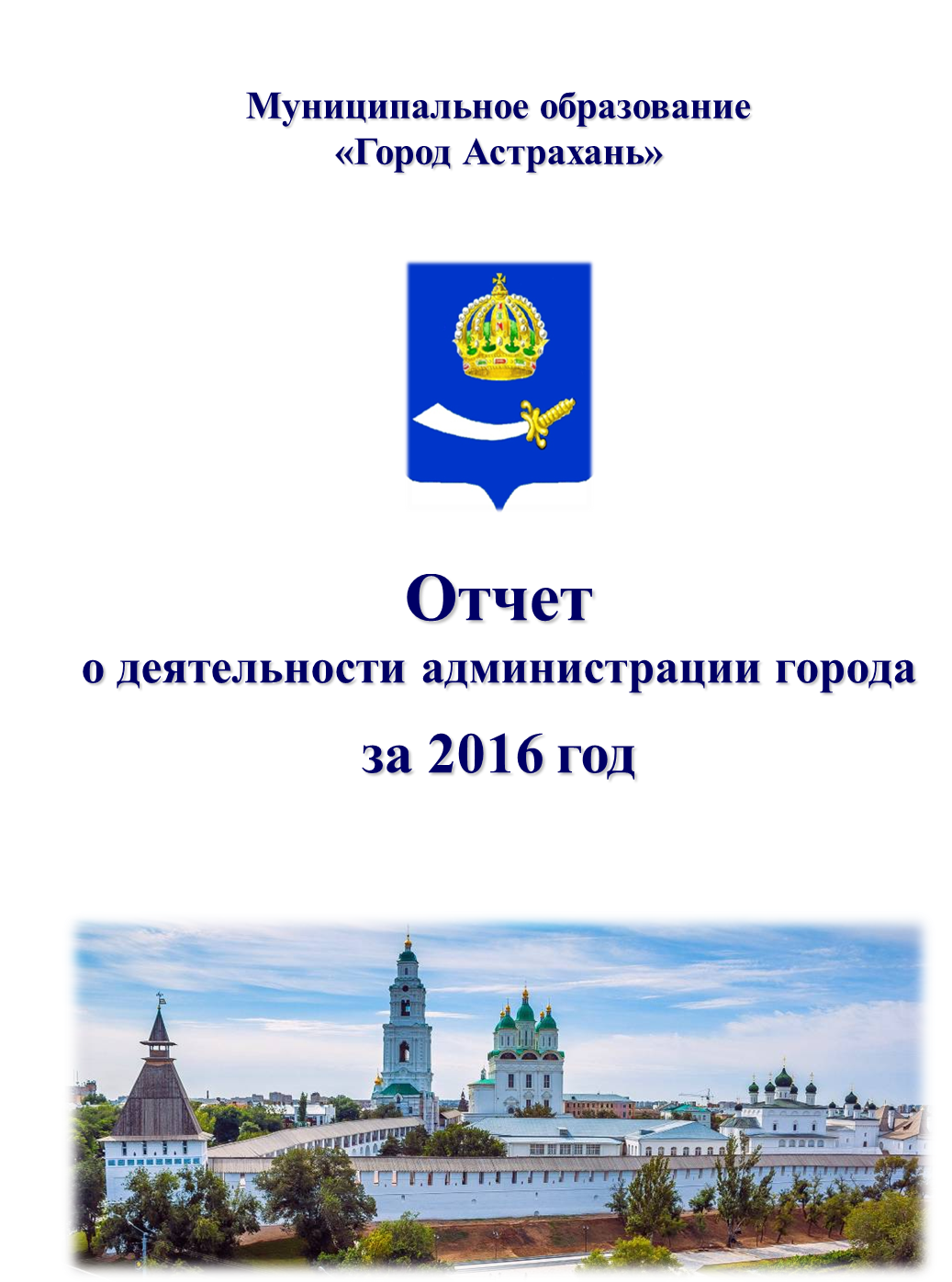 